R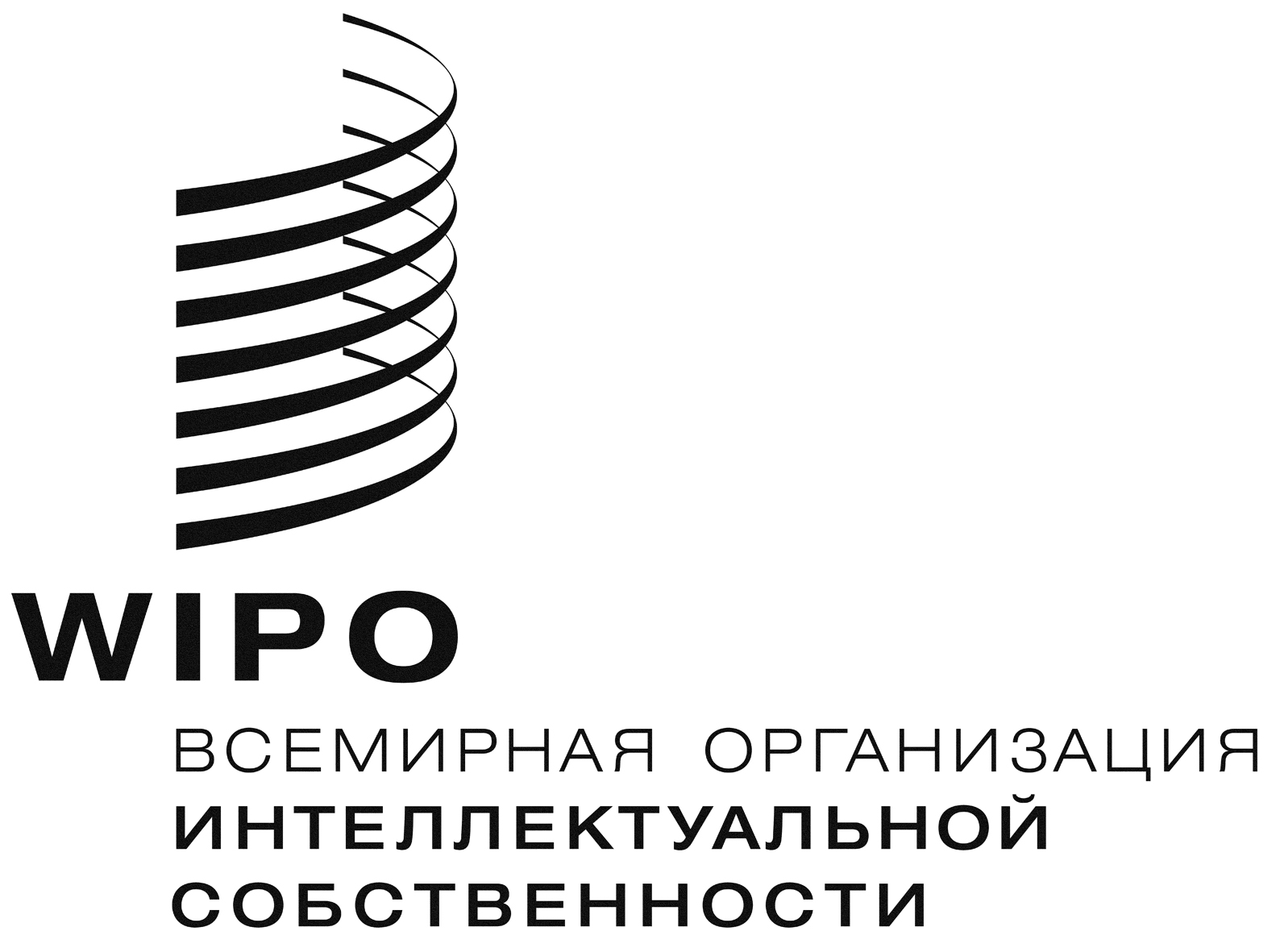 WIPO/GRTKF/IC/34/INF/9ОРИГИНАЛ:  АНГЛИЙСКИЙДАТА:  9 ИЮНЯ 2017 Г.Межправительственный комитет по интеллектуальной собственности, генетическим ресурсам, традиционным знаниям и фольклоруТридцать четвертая сессияЖенева, 12 – 16 июня 2017 г.ОТЧЕТ О СЕМИНАРЕ ПО ИНТЕЛЛЕКТУАЛЬНОЙ СОБСТВЕННОСТИ И ТРАДИЦИОННЫМ ВЫРАЖЕНИЯМ КУЛЬТУРЫДокумент подготовлен СекретариатомВ нижеследующем кратком отчете указываются имеющиеся источники информации о Семинаре по интеллектуальной собственности и традиционным выражениям культуры (Семинар), состоявшемся 8 и 9 июня 2017 г. I.	ОБЩАЯ ИНФОРМАЦИЯВся информация о Семинаре размещена на веб-сайте:http://www.wipo.int/meetings/en/details.jsp?meeting_id=42301.Программа Семинара размещена на веб-сайте:http://www.wipo.int/meetings/en/doc_details.jsp?doc_id=370302.Информационная записка к Семинару размещена на веб-сайте:http://www.wipo.int/meetings/en/doc_details.jsp?doc_id=373444.Видео-записи Семинара размещены на веб-сайте:http://www.wipo.int/webcasting/en/index.jsp?event=WIPO/IPTK/GE/17II.	ОСНОВНОЙ ДОКЛАД:  СУЩЕСТВУЮЩИЕ МЕЖДУНАРОДНЫЕ ДОГОВОРЫ В ОБЛАСТИ ИНТЕЛЛЕКТУАЛЬНОЙ СОБСТВЕННОСТИ И ТРАДИЦИОННЫХ ВЫРАЖЕНИЙ КУЛЬТУРЫ – СУЩЕСТВУЮЩИЕ ПРОБЕЛЫ И ТРЕБУЮТ ЛИ ОНИ УСТРАНЕНИЯОсновной доклад, подготовленный г-ном Питером Джаззи, размещен на веб-сайте:http://www.wipo.int/meetings/en/doc_details.jsp?doc_id=374447III.	КРУГЛЫЙ СТОЛ 1:  КЛЮЧЕВЫЕ СТРАТЕГИЧЕСКИЕ ВОПРОСЫ В ОБЛАСТИ ИНТЕЛЛЕКТУАЛЬНОЙ СОБСТВЕННОСТИ И ТРАДИЦИОННЫХ ВЫРАЖЕНИЙ КУЛЬТУРЫ – ПЕРВОЕ ЗАСЕДАНИЕ  Презентация г-жи Шуан Ху размещена на веб-сайте:http://www.wipo.int/meetings/en/doc_details.jsp?doc_id=374478Презентация проф. Пола Курука размещена на веб-сайте:http://www.wipo.int/meetings/en/doc_details.jsp?doc_id=374487Презентация г-жи Терри Джанке размещена на веб-сайте:http://www.wipo.int/meetings/en/doc_details.jsp?doc_id=374491IV.	КРУГЛЫЙ СТОЛ 2:  ОХРАНА ТРАДИЦИОННЫХ ВЫРАЖЕНИЙ КУЛЬТУРЫ – ПРАКТИЧЕСКИЙ ОПЫТ, ИНИЦИАТИВЫ И ПРОЕКТЫПрезентация г-на Питера Камау размещена на веб-сайте:http://www.wipo.int/meetings/en/doc_details.jsp?doc_id=374480Презентация г-жи Лины Марсио размещена на веб-сайте:http://www.wipo.int/meetings/en/doc_details.jsp?doc_id=374481Презентация г-жи Сесилии Пикаче размещена на веб-сайте:http://www.wipo.int/meetings/en/doc_details.jsp?doc_id=374448Презентация г-на Кен Ван Вея размещена на веб-сайте:http://www.wipo.int/meetings/en/doc_details.jsp?doc_id=374450V.	КРУГЛЫЙ СТОЛ 3:  КЛЮЧЕВЫЕ СТРАТЕГИЧЕСКИЕ ВОПРОСЫ В ОБЛАСТИ ИНТЕЛЛЕКТУАЛЬНОЙ СОБСТВЕННОСТИ И ТРАДИЦИОННЫХ ВЫРАЖЕНИЙ КУЛЬТУРЫ – ВТОРОЕ ЗАСЕДАНИЕПрезентация г-жи Паолы Морено Латорре размещена на веб-сайте:http://www.wipo.int/meetings/en/doc_details.jsp?doc_id=374449Презентация г-на Амаду Танкоано размещена на веб-сайте:http://www.wipo.int/meetings/en/doc_details.jsp?doc_id=374485Презентация г-на Престона Хардисона размещена на веб-сайте:http://www.wipo.int/meetings/en/doc_details.jsp?doc_id=374486VI.	КРУГЛЫЙ СТОЛ 4:  ОПЫТ РАЗВИТИЯ МЕЖДУНАРОДНЫХ НОРМ В ОБЛАСТИ ИНТЕЛЛЕКТУАЛЬНОЙ СОБСТВЕННОСТИ –  УРОКИ ДЛЯ ПРОВЕДЕНИЯ ПЕРЕГОВОРОВ ПО ВЫРАБОТКЕ МЕЖДУНАРОДНОГО ДОГОВОРА ПО ВОПРОСУ О ТРАДИЦИОННЫХ ВЫРАЖЕНИЯХ КУЛЬТУРЫПрезентация г-на Марко Д’Алессандро размещена на веб-сайте:http://www.wipo.int/meetings/en/doc_details.jsp?doc_id=374490Презентация г-на Даниэля Р. Пинто размещена на веб-сайте:http://www.wipo.int/meetings/en/doc_details.jsp?doc_id=374489Презентация г-жи Ароа Те Пареаке Мид размещена на веб-сайте:http://www.wipo.int/meetings/en/doc_details.jsp?doc_id=374492VII.	ПОДВЕДЕНИЕ ИТОГОВ:  РАЗМЫШЛЕНИЯ О ДАЛЬНЕЙШИХ ДЕЙСТВИЯХИтоги Семинара подвел посол Филип Ричард О. Оваде. [Конец документа]